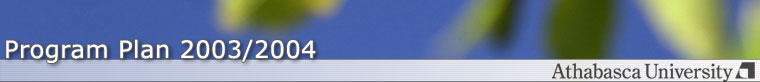 Program Requirements | Advising Services | 2003/2004 Program Plans | GlossaryFor 45 Block Credit Transfer - 2 Year ONTARIO Business Diplomas
Effective January 1, 2004 2 year Ontario business diplomas will receive a block credit transfer of 45 credits.The program plans are intended to assist you in planning a program. Please refer to the official regulations. New Admissions to the Bachelor of Administration Degree Program are closed effective January 1, 2005.
 

 Content: Advising Services
Last updated: November 19, 2004